Цикличное двухнедельное сбалансированное меню рационов горячего питания (обед) для предоставления питания учащимся образовательных учреждений начального и среднего профессионального образования Санкт-Петербурга с компенсацией его стоимости (части стоимости) за счет средств бюджета Санкт-Петербурга, а также за счет их собственных денежных средств и/или денежных средств родителей (законных представителей)»1 день1 день1 день1 день1 день1 день1 день1 день1 день1 день1 день1 день1 день1 день1 день1 день1 день1 день1 день1 день1 деньСборник рецептур№ технологической карты
Прием пищи, наименование блюдаМасса порцииПищевые веществаПищевые веществаПищевые веществаЭнегетическая ценность, ккалВитаминыВитаминыВитаминыВитаминыВитаминыВитаминыВитаминыМинеральные веществаМинеральные веществаМинеральные веществаМинеральные веществаСборник рецептур№ технологической карты
Прием пищи, наименование блюдаМасса порцииБелки, гЖиры, гУглеводы, гЭнегетическая ценность, ккалВ1, мгВ1, мгС, мгА, мгА, мгЕ, мгЕ, мгCa, мгMg, мгР, мгFe, мгСборник рецептур№ технологической карты
Прием пищи, наименование блюдаМасса порцииБелки, гЖиры, гУглеводы, гЭнегетическая ценность, ккалВ1, мгВ1, мгС, мгА, мгА, мгЕ, мгЕ, мгCa, мгMg, мгР, мгFe, мгОбедОбедОбедОбедОбедОбедОбедОбедОбедОбедОбедОбедОбедОбедОбедОбедОбедОбедОбедОбедОбед200840САЛАТ ИЗ КВАШЕННОЙ КАПУСТЫ С МАСЛОМ РАСТИТЕЛЬНЫМ1001,205,209,6084,50026,10,30,32,42,436,227,117,11,1200891РАССОЛЬНИК ЛЕНИНГРАДСКИЙ С КУРОЙ И СМЕТАНОЙ250/10/53,703,9016,70111,20,17,30,20,637,993,429,21,42008272БИТОЧКИ10010,1013,705,00215,60002,919,1154,924,80,52008331МАКАРОННЫЕ ИЗДЕЛИЯ ОТВАРНЫЕ2007,306,2026,60201,50,10,10001,51,51855,510,21,32008394КОМПОТ ИЗ СВЕЖИЙ ЯБЛОК С ВИТ. С2000,200,2027,10111,1011,600,313,244,40,8К/КК/КХЛЕБ РЖАНО-ПШЕНИЧНЫЙ ОБОГОЩЕННЫЙ МИКРОНУТРИЕНТАМИ 402,600,4017,0081,60,1000,97,234,87,61,6К/КК/КБАТОН ОБОГАЩЕННЫЙ МИКРОНУТРИЕНТАМИ403,001,2020,60104,80,50,5000007,6265,20,4К/КК/КЙОГУРТ В ИНД. УПАКОВКЕ ПРОИЗВОДИТЕЛЯ 2,5% ЖИРН.1255,002,5016,00870,370,3012009501400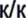 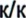 33,1033,30138,60997,31,11,1520,80,88,68,61339,21345,7238,57,1Вceгo за день:Вceгo за день:Вceгo за день:Вceгo за день:33,1033,30138,60997,31,11,1520,80,88,68,61339,21345,7238,57,12 день2 день2 день2 день2 день2 день2 день2 день2 день2 день2 день2 день2 день2 день2 день2 день2 день2 день2 деньОбедОбедОбедОбедОбедОбедОбедОбедОбедОбедОбедОбедОбедОбедОбедОбедОбедОбедОбед201154САЛАТ ИЗ СВЕКЛЫ ОТВАРНОЙ С ЯБЛОКАМИ И МАСЛОМ РАСТИТЕЛЬНЫМ1006,710,115,284007004,84,84856281,9200884ЩИ ИЗ СВЕЖЕЙ КАПУСТЫ С КАРТОФЕЛЕМ, ГОВЯДИНОЙ И СМЕТАНОЙ250/10/54,13,210,914206,60,20,251,144,621,312008237РЫБА, ЗАПЕЧЕННАЯ В СМЕТАННОМ СОУСЕ10011,713,816233,60,10,304,441,6145,520,40,42008333КАРТОФЕЛЬ ОТВАРНОЙ2003,94,723,51970,20,216000,30,324,4106,641,80,82008402КОМПОТ ИЗ СМЕСИ СУХОФРУКТОВ С ВИТ. С20010,135,4146,7013,30,104131,9210,5К/КК/КХЛЕБ РЖАНО-ПШЕНИЧНЫЙ ОБОГОЩЕННЫЙ МИКРОНУТРИЕНТАМИ 402,60,41781,60,1000,97,234,87,61,6К/КК/КБАТОН ОБОГАЩЕННЫЙ МИКРОНУТРИЕНТАМИ4031,220,6104,80,50007,6265,20,4Итого за прием пищи:Итого за прием пищи:Итого за прием пищи:Итого за прием пищи:33,0033,50138,60989,70,900,9043,200,300,3010,6010,60220,90445,40145,306,60Вceгo за день:Вceгo за день:Вceгo за день:Вceгo за день:33,0033,50138,60989,70,900,9043,200,300,3010,6010,60220,90445,40145,306,603 день3 день3 день3 день3 день3 день3 день3 день3 день3 день3 день3 день3 день3 день3 день3 день3 день3 день3 деньОбедОбедОбедОбедОбедОбедОбедОбедОбедОбедОбедОбедОбедОбедОбедОбедОбедОбедОбед200845САЛАТ КАРТОФЕЛЬНЫЙ С СЕЛЬДЬЮ С МАСЛОМ РАСТИТЕЛЬНЫМ1005,25,126,3127,2002,3000021,66921,30,42008105СУП С МАКАРОННЫМИ ИЗДЕЛИЯМИ И ГОВЯДИНОЙ250/104,63,314,5172,401,40,20,628,328,711,30,62008299ЗАПЕКАНКА КАРТОФЕЛЬНАЯ С МЯСОМ25021,629,240,85120,2240,046,2367026242008436НАПИТОК ЛИМОННЫЙ2000,2025,710501300,18530К/КК/КХЛЕБ РЖАНО-ПШЕНИЧНЫЙ ОБОГОЩЕННЫЙ МИКРОНУТРИЕНТАМИ 402,60,41781,60,1000,97,234,87,61,6К/КК/КБАТОН ОБОГАЩЕННЫЙ МИКРОНУТРИЕНТАМИ4031,220,6104,80,50007,6265,20,4К/КК/КАПЕЛЬСИН СВЕЖИЙ1501,60,416,2860,10,1120000,40,46846260,6Итого за прием пищи:Итого за прием пищи:Итого за прием пищи:Итого за прием пищи:38,8039,60161,1011890,900,90160,700,240,248,208,20176,70488,60336,407,60Вceгo за день:Вceгo за день:Вceгo за день:Вceгo за день:38,8039,60161,1011890,900,90160,700,240,248,208,20176,70488,60336,407,604 день4 день4 день4 день4 день4 день4 день4 день4 день4 день4 день4 день4 день4 день4 день4 день4 день4 день4 деньОбедОбедОбедОбедОбедОбедОбедОбедОбедОбедОбедОбедОбедОбедОбедОбедОбедОбедОбед201171ДОП.ГАРНИР: ПОМИДОР СВЕЖИЙ (ПОРЦИОННО)1000,602,916009,1000,10,12342141200876БОРЩ С КАПУСТОЙ И КАРТОФЕЛЕМ, СВИНИНОЙ И СМЕТАННОЙ250/10/54,19,38,1135,40,10,18,60,20,20,30,352,170,327,41,42008311ПЛОВ С курой25017,61642,8405,50,11,90,30,36,132,1214,85112008442СОК ФРУКТОВЫЙ (ЯБЛОЧНЫЙ)20010,219,8860014000,20,2141480,81996695ВАТРУШКА С ТВОРОГОМ7546,546,42140,11200,6153790К/КК/КХЛЕБ РЖАНО-ПШЕНИЧНЫЙ ОБОГОЩЕННЫЙ МИКРОНУТРИЕНТАМИ 402,60,41781,60,1000,97,234,87,61,6К/КК/КБАТОН ОБОГАЩЕННЫЙ МИКРОНУТРИЕНТАМИ4031,220,6104,80,50007,6265,20,4Итого за прием пищи:Итого за прием пищи:Итого за прием пищи:Итого за прием пищи:32,9033,60157,601043,30,90,945,600,500,508,208,20151,00438,90122,206,20Вceгo за день:Вceгo за день:Вceгo за день:Вceгo за день:32,9033,60157,601043,30,90,945,600,500,508,208,20151,00438,90122,206,205 день5 день5 день5 день5 день5 день5 день5 день5 день5 день5 день5 день5 день5 день5 день5 день5 день5 день5 деньОбедОбедОбедОбедОбедОбедОбедОбедОбедОбедОбедОбедОбедОбедОбедОбедОбедОбедОбед200851ВИНЕГРЕТ ОВОЩНОЙ С МАСЛОМ РАСТИТЕЛЬНЫМ1001,39,16,6123009,90,20,24,34,332,540,718,30,9200899/73СУП КАРТОФЕЛЬНЫЙ С ГОРОХОМ, КУРОЙ И ГРЕНКАМИ250/10/109,71,518,9121,30,30,35,20,22,142,879,333,60,32008239КОТЛЕТЫ РЫБНЫЕ 100118,715188,60,10,30430,1168,829,81,32008133КАРТОФЕЛЬ ТУШЕННЫЙ2004,216,331,62900,20,2160,40,47,17,141,511948,71,12008441НАПИТОК ИЗ ПЛОДОВ ШИПОВНИКА2000,70,324,481,602002000,2013331К/КК/КХЛЕБ РЖАНО-ПШЕНИЧНЫЙ ОБОГОЩЕННЫЙ МИКРОНУТРИЕНТАМИ 402,60,417104,80,1000,97,234,87,61,6К/КК/КБАТОН ОБОГАЩЕННЫЙ МИКРОНУТРИЕНТАМИ4031,220,60,50,50007,6265,20,4К/КК/КЯБЛОКО СВЕЖЕЕ1500,60,614,770,50015000,90,92416,5120,3Итого за прием пищи:Итого за прием пищи:Итого за прием пищи:Итого за прием пищи:42,8039,60148,801082,81,201,20246,401,001,0019,3019,30198,70488,10158,206,90Вceгo за день:Вceгo за день:Вceгo за день:Вceгo за день:42,8039,60148,801082,81,201,20246,401,001,0019,3019,30198,70488,10158,206,906 день6 день6 день6 день6 день6 день6 день6 день6 день6 день6 день6 день6 день6 день6 день6 день6 день6 день6 деньОбедОбедОбедОбедОбедОбедОбедОбедОбедОбедОбедОбедОбедОбедОбедОбедОбедОбедОбед200856ИКРА МОРКОВНАЯ1007,55,714,71400,20,27002,52,553137342,3200894СУП КРЕСТЬЯНСКИЙ С ГОВЯДИНОЙ И СМЕТАНОЙ250/10/55,16,513,714108,60,21,747,289,3241,32008261ПЕЧЕНЬ , ТУШЕНАЯ В COУCE100/5010,913,510,4236,70,110,24,6110188,811,74,22008331МАКАРОННЫЕ ИЗДЕЛИЯ ОТВАРНЫЕ2007,36,246,6201,5000001,51,51855,510,21,32008438НАПИТОК ЯБЛОЧНЫЙ С ВИТ. С2000,10,125,7104,30,11100,212,62,53,70,5К/КК/КХЛЕБ РЖАНО-ПШЕНИЧНЫЙ ОБОГОЩЕННЫЙ МИКРОНУТРИЕНТАМИ 402,60,417104,80,1000,97,234,87,61,6К/КК/КБАТОН ОБОГАЩЕННЫЙ МИКРОНУТРИЕНТАМИ4031,220,60,50,50007,6265,20,4Итого за прием пищи:Итого за прием пищи:Итого за прием пищи:Итого за прием пищи:36,5033,60148,701009,91,001,0036,804,804,807,807,80155,60533,9096,4011,60Вceгo за день:Вceгo за день:Вceгo за день:Вceгo за день:36,5033,60148,701009,91,001,0036,804,804,807,807,80155,60533,9096,4011,607 день7 день7 день7 день7 день7 день7 день7 день7 день7 день7 день7 день7 день7 день7 день7 день7 день7 день7 деньОбедОбедОбедОбедОбедОбедОбедОбедОбедОбедОбедОбедОбедОбедОбедОбедОбедОбедОбед200840САЛАТ ИЗ КВАШЕННОЙ КАПУСТЫ С МАСЛОМ РАСТИТЕЛЬНЫМ1001,55,19,389,90014,70,20,22,22,243,128,415,40,8200892СУП КАРТОФЕЛЬНЫЙ С РЫБОЙ107,22,27,41260,110,30,21,1139,1129,239,11,42008283/364ТЕФТЕЛИ (1 ВАРИАНТ), СОУС СМЕТАННЫЙ100/5013,618,213,8230,101,304,725127,118,40,12008323КАША ГРЕНЕВАЯ РАССЫПЧАТАЯ2004,86,150,2274,2000000,40,414,6103,834,60,82008402КОМПОТ ИЗ СМЕСИ СУХОФРУКТОВ С ВИТ. С2000023,392,9010009,101,90К/КК/КХЛЕБ РЖАНО-ПШЕНИЧНЫЙ ОБОГОЩЕННЫЙ МИКРОНУТРИЕНТАМИ 402,60,417104,80,1000,97,234,87,61,6К/КК/КБАТОН ОБОГАЩЕННЫЙ МИКРОНУТРИЕНТАМИ4031,220,60,50,50007,6265,20,4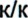 К/КЙОГУРТ В ИНД. УПАКОВКЕ ПРОИЗВОДИТЕЛЯ 2,5% ЖИРН.1255,002,5016,00870,370,3012009501400Итого за прием пищи:Итого за прием пищи:Итого за прием пищи:Итого за прием пищи:37,7035,70157,601086,51143,300,700,709,309,301445,701399,30262,205,10Всего за день:Всего за день:Всего за день:Всего за день:37,7035,70157,601086,51,001,0043,300,700,709,309,301445,71399,3262,205,108 день8 день8 день8 день8 день8 день8 день8 день8 день8 день8 день8 день8 день8 день8 день8 день8 день8 день8 деньОбедОбедОбедОбедОбедОбедОбедОбедОбедОбедОбедОбедОбедОбедОбедОбедОбедОбедОбед201171ДОП.ГАРНИР: ОГУРЕЦ СВЕЖИЙ (ПОРЦИОННО)1000,800,102,50140,000,0010,000,000,000,100,1023,0042,0014,001,00200895СУП ИЗ ОВОЩЕЙ С КУРОЙ И СМЕТАНОЙ250/10/51,903,2011,20101,80,109,100,200,4040,9051,1022,601,001996394ЖАРКОЕ ПО-ДОМАШНЕМУ СО СВИНИНОЙ25021,9022,3027,70427,50,5014,300,003,6031,80195,0052,002,802008394КОМПОТ ИЗ СВЕЖИЙ ЯБЛОК С ВИТ. С2000,200,2027,10111,10,010,0111,600,000,000,300,3013,204,004,400,802008467БУЛОЧКА ДОМАШНЯЯ605,008,0036,001870,000,307,000,300,000,009,0033,605,400,40К/КК/КХЛЕБ РЖАНО-ПШЕНИЧНЫЙ ОБОГОЩЕННЫЙ МИКРОНУТРИЕНТАМИ 402,60,41781,60,10,600,97,234,87,61,6К/КК/КБАТОН ОБОГАЩЕННЫЙ МИКРОНУТРИЕНТАМИ4031,220,6104,80,50007,6265,20,4Итого за прием пищи:Итого за прием пищи:Итого за прием пищи:Итого за прием пищи:35,4035,40142,101027,81,511,5152,600,500,505,305,30132,70386,50111,208,00Вceгo за день:Вceгo за день:Вceгo за день:Вceгo за день:35,4035,40142,101027,81,511,5152,600,500,505,305,30132,70386,50111,208,009 день9 день9 день9 день9 день9 день9 день9 день9 день9 день9 день9 день9 день9 день9 день9 день9 день9 день9 деньОбедОбедОбедОбедОбедОбедОбедОбедОбедОбедОбедОбедОбедОбедОбедОбедОбедОбедОбед200846САЛАТ ОВОЩНОЙ С СЕЛЬДЬЮ С МАСЛОМ РАСТИТЕЛЬНЫМ1003,6011,405,301390,030,0312,000,410,414,904,9031,0072,0023,000,90200897/68СУП КАРТОФЕЛЬНЫЙ С МЯСНЫМИ ФРИКАДЕЛЬКАМИ250/253,206,8017,60105,50,109,400,200,3011,5065,5028,601,102008314КОТЛЕТЫ РУБЛЕННЫЕ ИЗ КУРЫ10016,6010,405,20230,50,100,600,102,7051,60173,2026,602,102008331МАКАРОННЫЕ ИЗДЕЛИЯ ОТВАРНЫЕ2007,36,246,6201,5000001,51,51855,510,21,32008436НАПИТОК АПЕЛЬСИНОВЫЙ С ВИТ. С2000,200,0025,001020,1015,300,000,0015,904,604,500,10К/КК/КХЛЕБ РЖАНО-ПШЕНИЧНЫЙ ОБОГОЩЕННЫЙ МИКРОНУТРИЕНТАМИ 402,60,41781,60,1000,97,234,87,61,6К/КК/КБАТОН ОБОГАЩЕННЫЙ МИКРОНУТРИЕНТАМИ4031,220,6104,80,50007,6265,20,4К/КК/КЯБЛОКО СВЕЖЕЕ1500,60,614,770,50015000,90,92416,5120,3Итого за прием пищи:Итого за прием пищи:Итого за прием пищи:Итого за прием пищи:37,1037,00152,001035,50,930,9352,300,710,7111,2011,20166,80448,10117,707,80Вceгo за день:Вceгo за день:Вceгo за день:Вceгo за день:37,1037,00152,001035,50,930,9352,300,710,7111,2011,20166,80448,10117,707,8010 день10 день10 день10 день10 день10 день10 день10 день10 день10 день10 день10 день10 день10 день10 день10 день10 день10 день10 деньОбедОбедОбедОбедОбедОбедОбедОбедОбедОбедОбедОбедОбедОбедОбедОбедОбедОбедОбед200822САЛАТ ИЗ СВЕЖИХ ПОМИДОРОВ С МАСЛОМ РАСТИТЕЛЬНЫМ*1000,6010,203,301090,000,0024,000,200,205,105,1024,0042,0018,001,00200879БОРЩ С ФАСОЛЬЮ И КАРТОФЕЛЕМ, ГОВЯДИНОЙ И СМЕТАНОЙ250/10/56,404,8015,40140,70,106,200,200,4057,60112,6034,501,902010249РЫБА, ЗАПЕЧЕННАЯ В ОМЛЕТЕ10018,4015,1028,20267,10,100,300,101,3048,60208,8026,701,002008335ПЮРЕ КАРТОФЕЛЬНОЕ2004,206,8028,60192,20,200,2013,800,000,000,300,3053,10113,4039,201,502008394КОМПОТ ИЗ СВЕЖИЙ ЯБЛОК С ВИТ. С2000,000,0028,20112,80,0019,000,000,0011,604,301,900,00К/КК/КХЛЕБ РЖАНО-ПШЕНИЧНЫЙ ОБОГОЩЕННЫЙ МИКРОНУТРИЕНТАМИ 402,60,41781,60,1000,97,234,87,61,6К/КК/КБАТОН ОБОГАЩЕННЫЙ МИКРОНУТРИЕНТАМИ4031,220,6104,80,50007,6265,20,4Итого за прием пищи:Итого за прием пищи:Итого за прием пищи:Итого за прием пищи:35,2038,50141,301008,21,001,0063,300,500,508,008,00209,70541,90133,107,40Вceгo за день:Вceгo за день:Вceгo за день:Вceгo за день:35,2038,50141,301008,21,001,0063,300,500,508,008,00209,70541,90133,107,4011 день11 день11 день11 день11 день11 день11 день11 день11 день11 день11 день11 день11 день11 день11 день11 день11 день11 день11 деньОбедОбедОбедОбедОбедОбедОбедОбедОбедОбедОбедОбедОбедОбедОбедОбедОбедОбедОбед200848САЛАТ ИЗ СВЕКЛЫ С СЫРОМ И ЧЕСНОКОМ С МАСЛОМ РАСТИТЕЛЬНЫМ1004,609,506,50120,50,000,003,100,000,006,406,40101,20105,5020,501,202008101СУП С МАКАРОННЫМИ ИЗДЕЛИЯМИ И КАРТОФЕЛЕМ, С ГОВЯДИНОЙ250/105,606,1019,10135,60,105,800,200,60132,0074,5024,201,402008312ФИЛЕ КУРИНОЕ В СМЕТАННОМ СОУСЕ100/2010,508,704,00185,30,100,800,101,90105,40207,2021,601,702008325РИС ТВАРНОЙ2004,908,4043,70270,20,000,000,000,100,100,400,404,0081,2025,300,802008439НАПИТОК ИЗ КЛЮКВЫ, ПРОТЕРТОЙ С САХАРОМ2000,100,1016,00102,40,0010,200,000,0011,502,503,500,10К/ККБАТОН ОБОГАЩЕННЫЙ МИКРОНУТРИЕНТАМИ4031,220,6104,80,50007,6265,20,4К/ККХЛЕБ РЖАНО-ПШЕНИЧНЫЙ ОБОГОЩЕННЫЙ МИКРОНУТРИЕНТАМИ 402,60,41781,60,1000,97,234,87,61,6К/ККБАНАН ВЕЖИЙ2003,001,0024,00720,100,1020,000,100,100,000,0016,0056,0084,001,20Итого за прием пищи:Итого за прием пищи:Итого за прием пищи:Итого за прием пищи:34,3035,40150,901072,40,900,9039,900,500,5010,2010,20384,90587,70191,908,40Вceгo за день:Вceгo за день:Вceгo за день:Вceгo за день:34,3035,40150,901072,40,900,9039,900,500,5010,2010,20384,90587,70191,908,4012 день12 день12 день12 день12 день12 день12 день12 день12 день12 день12 день12 день12 день12 день12 день12 день12 день12 день12 деньОбедОбедОбедОбедОбедОбедОбедОбедОбедОбедОбедОбедОбедОбедОбедОбедОбедОбедОбед200820САЛАТ ИЗ СОЛЕНЫХ ОГУРЦОВ С ЛУКОМ И МАСЛОМ РАСТИТЕЛЬНЫМ1002,702,102,60870,000,006,000,000,002,302,3023,0028,0013,000,70200888ЩИ ИЗ СВЕЖЕЙ КАПУСТЫ С КАРТОФЕЛЕМ, СВИНИНОЙ И СМЕТАНОЙ250/10/57,5010,6018,50197,70,109,400,200,2051,9064,7024,001,002008278ЗРАЗЫ РУБЛЕННЫЕ10013,3011,2015,302810,003,200,002,80133,70140,9022,001,202008129ОВОЩИ, ПРИПУЩЕННЫЕ В МОЛОЧНОМ СОУСЕ2003,508,3026,80139,50,100,107,800,900,900,600,6068,0080,2039,801,902008401КОМПОТ ИЗ ИЗЮМА С ВИТ. С2000,500,1037,40112,60,0016,500,000,0024,2023,209,700,50К/ККХЛЕБ РЖАНО-ПШЕНИЧНЫЙ ОБОГОЩЕННЫЙ МИКРОНУТРИЕНТАМИ 402,60,41781,60,1000,97,234,87,61,6К/ККБАТОН ОБОГАЩЕННЫЙ МИКРОНУТРИЕНТАМИ4031,220,6104,80,50007,6265,20,4Итого за прием пищи:Итого за прием пищи:Итого за прием пищи:Итого за прием пищи:33,1033,90138,201004,20,800,8042,901,101,106,806,80315,60397,80121,307,30Вceгo за день:Вceгo за день:Вceгo за день:Вceгo за день:33,1033,90138,201004,20,800,8042,901,101,106,806,80315,60397,80121,307,30Всего за 12 дней:Всего за 12 дней:Всего за 12 дней:Всего за 12 дней:414,30421,701752,512 54712,9312,93879,0011,6511,65113,50113,501209,76156,21 827,0090,00Среднее значение за ДЕНЬ:Среднее значение за ДЕНЬ:Среднее значение за ДЕНЬ:Среднее значение за ДЕНЬ:34,2535,14146,001 0281,081,0873,250,970,979,469,46100,81513,02152,257,50Содержание белков, жиров, углеводов зв 12 дней в % от колорийностиСодержание белков, жиров, углеводов зв 12 дней в % от колорийностиСодержание белков, жиров, углеводов зв 12 дней в % от колорийностиСодержание белков, жиров, углеводов зв 12 дней в % от колорийности13,3031,0056,80